Beauty Contest Application Form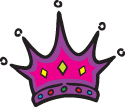 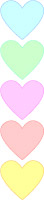 FIRST NAME:                    SECOND NAME:AGE:FORM:FAVOURITE SUBJECT:HOBBIES:TALENTS AND ABILITIES:FAVOURITE BOOK:FAVOURITE MOVIE:FAVOURITE MUSIC: 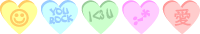 Congratulations! You have been nominated for a Beauty Contest!The rules of the contest:Prepare a power-point presentation with your pictures. No more than 1.5 minutes.The presentation is supposed to be in English. Speak about yourself, your abilities and hobbies.Think of something you will appear on stage with: a song, a poem, a dance or maybe something else…Remember: you are to impress the jury!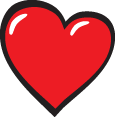 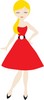 Put on your best dress. Make a fancy hairstyle.There will be some questions about Valentine’s Day. Make sure you know its history.If you have any questions feel  free to ask your teacher.